         МУНИЦИПАЛЬНОЕ БЮДЖЕТНОЕ ДОШКОЛЬНОЕОБРАЗОВАТЕЛЬНОЕ УЧРЕЖДЕНИЕ «ДЕТСКИЙ САД «ОСТРОВОК» ПГТ. СМИРНЫХ МУНИЦИПАЛЬНОГО ОБРАЗОВАНИЯ ГОРОДСКОЙ ОКРУГ «СМИРНЫХОВСКИЙ» САХАЛИНСКОЙ ОБЛАСТИ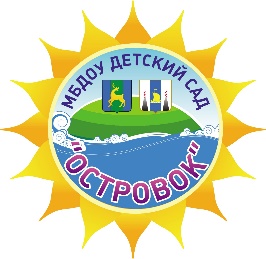  УЧЕБНЫЙ ПЛАННА 2023– 2024 УЧЕБНЫЙ ГОДгт. Смирныхавгуст 2023 уч.год.ПОЯСНИТЕЛЬНАЯ ЗАПИСКА К УЧЕБНОМУ ПЛАНУМуниципального бюджетного дошкольного образовательного учреждения «детского сада «Островок» муниципального образования городской округ «Смирныховский» Сахалинской области на 2023-2024 учебный годУчебный план является нормативно-правовой основой, раскрывающей специфику деятельности МБДОУ. Учебный план МБДОУ	детский сад «ОСТРОВОК» муниципального образования городской округ «Смирныховский» Сахалинской области на 2021-2022 учебный год составлен в соответствии с:Конвенция ООН о правах ребенка. Принята резолюцией 44/25 Генеральной ассамблеи от 20.11.1989г.Федеральный закон № 273 – ФЗ от 29.12.2012г. «Об образовании в Российской Федерации» Федеральный закон № 124 – ФЗ от 24.07.1998 г. «Об основных гарантиях прав ребенка Российской Федерации»Приказ Министерства образования и науки Российской Федерации от 17.10.2013 г. № 1155 «Об утверждении федерального государственного образовательного стандарта дошкольного образования».Указ Президента Российской Федерации от 7 мая 2018 г. № 204 «О национальных целях и стратегических задачах развития Российской Федерации на период до 2024 года». Стратегия    развития    воспитания    в    Российской    Федерации на период    до    2025    года (утверждена распоряжением Правительства РФ от 29.05.2015 № 996-р).Государственная программа РФ «Развитие образования» (2018 - 2025 годы). Утверждена постановлением Правительства Российской Федерации от 26 декабря 2017 г. № 1642. Национальный   проект «Образование» (утвержден   президиумом Совета   при   Президенте Российской Федерации по стратегическому развитию и национальным проектам (протокол от 24 декабря 2018 г. N 16).Концепция развития дополнительного образования детей в Российской Федерации, утверждена распоряжением Правительства Российской Федерации от 04.09.2014 г. № 1726-р.«Санитарно   –   эпидемиологические требования   к   организациям обучения, воспитания   и отдыха и оздоровления детей и молодежи» СанПиН 2.4.3648-20 от 28.09.2020г. «Санитарно – эпидемиологические требования к устройству, содержанию и организации работы образовательных организаций и других объектов социальной инфраструктуры для детей и молодежи в условиях распространения новой коронавирусной инфекции (COVID – 19)» СанПин 3.1/2.4.3598-20 от 30 июня 2020г.«Гигиенические нормативы и требования к обеспечению безопасности и (или) безвредности для человека факторов среды обитания» СанПиН 1.2.3685-21. От 28.01.2021г. «Санитарно – эпидемиологические требования к организации общественного питания населения» СанПин 32.3/2.4.3590-20 от 27.10.2020г.Методические рекомендации к организации общественного питания населения 2.3.6.0233-21 от 02.03.2021г.Приказ Министерства Просвещения Российской Федерации от 25.11.2022 № 1028 "Об Утверждении Федеральной образовательной программы дошкольного образования" дошкольные образовательные учреждения начнут работать по новой федеральной образовательной программе – ФОП ДО.Устав МБДОУ детский сад «Островок» пгт. СмирныхУчебный план рассчитан на 10 возрастных группУчебный план разработан в соответствии с Основной образовательной программой дошкольного образования Муниципального бюджетного образовательного учреждения детский сад «Островок» пгт Смирных Сахалинской на 2023 - 2024 год и принятой решением педагогического Совета (протокол № 1 от 29.08.2023 года) и Адаптированной образовательной программы для детей с ТНР, разработанной в соответствии с федеральной адаптированной образовательной программой для детей с ОВЗ.Базовый компонент программы (60 %) составляют основные направления развития детей:Социально - коммуникативное развитие;Познавательное развитие;Речевое развитие;Художественно - эстетическое развитие;Физическое развитие.Работа   по образовательным областям «здоровье», «социализация», «труд», «безопасность» реализуется за рамками ООД в повседневной деятельности.Региональный компонент (не более 40%) используется во всех образовательных областях. Ученый год начинается с 01.09.2023 г., заканчивается 31.05.2024 г.С 01.09.по 15.09. 202 - проходит адаптационный период для вновь поступивших детей. В этот же период проходит первый этап педагогической диагностики на начало учебного года. Второй этап педагогической диагностики приходится на декабрь текущего года. Он является серединой учебного года и окончанием финансового года (подготовка самоанализа). В мае проходит третий этап педагогической диагностики (конец учебного года), подводятся итоги усвоения ООП и АОП. С сентября 2020 года в педагогической диагностике используется приобретенный комплексный диагностический инструментарий, автор: кандидат педагогических наук Е.А.Кудрявева.В середине учебного года, в январе для воспитанников МБДОУ организуются зимние каникулы, с 08.01.по 12.01.23 г и с 01.06 по 31.08. 2024 г. - летний оздоровительный период, во время которого организуется совместная образовательная деятельность только эстетического и оздоровительного циклов (музыкальные, физкультурные занятия). Мероприятия в МБДОУ проводятся в соответствии с:Годовым планом работы детского садаПланом воспитательной работы в детском саду Основным средством реализации содержания воспитания и обучения в детском саду является сетка - график (планирование) организованной образовательной деятельности (ООД), который позволяет распределить программный материал на весь учебный год и обеспечить целостность педагогического процесса в условиях вариативности.Организованная – образовательная деятельность (ООД) проводится в первую и вторую половины дня в соответствии с возрастом и требованиями СанПин, деятельность, требующая повышенной познавательной активности и умственного напряжения детей, проводится только в первой половине дня.Во всех группах в середине каждого занятия проводятся физкультминутки разной направленности, перерывы между занятиями – 10 минут.В летний период вся деятельность максимально выносится на свежий воздух, где проводятся, согласно плану летней оздоровительной работы (спортивные и подвижные игры, праздники, развлечения и др.), увеличивается время прогулок. На летний оздоровительный период разрабатывается тематический план работы.Продолжительность организованной образовательной деятельности (ООД):С детьми первой группы раннего возраста с 1 года — 2 –х лет игры-занятия проводятся по подгруппам. Продолжительность игры-занятия 6–10 минут.Перечень основных игр-занятий на пятидневную неделю:Для профилактики новой коронавирусной инфекции Covid-19 в учреждении разработан план профилактических мероприятий в который включено:Термометрия сотрудников и воспитанниковМасочный режимОбработка рук антисептическими средствамиДополнительная санитарная обработка помещений и оборудования (1 раз в две недели)Систематическое    информирование    родительской    общественности    о    необходимости соблюдении мер профилактики.Примечание: В этом учебном году в детском саду функционируют две компенсирующие
группы для детей с ТНР. Комплектование логопедических групп осуществляется на основании протокола территориальной ПМПК в соответствии с установленными требованиями по графиком, утверждённому управлением образования администрации МО ГО «Смирныховский». 2 учителя – логопеда, 2 педагога - психолога работают по индивидуальной – коррекционной программе, и сеткой занятий в соответствии с требованиями адаптированной программы. Для детей, имеющих инвалидность (ОВЗ) разрабатываются (ИОМ) по направлениям и в соответствии с диагнозом.Продолжительность и планирование образовательной деятельности при работе по пятидневной неделеСетка организованной образовательной деятельности на 2023-2024 учебный годПринят решением педагогического советаМБДОУ «детский сад «ОСТРОВОК»Протокол № 1 от 29.08.2023 г.Утверждаю:                                         Приказ №   ___  от 29.08.2023 г..Заведующий МБДОУ «детский сад «ОСТРОВОК»______________ В.М. ЗавьяловаВозраст детейКоличество группНаправленностьНаименованиеС 1 до 2 лет1 группаОбщеразвивающая1 ранняя группа «Карапузики»С 2 до 3 лет2 группаОбщеразвивающая2 ранняя группа «Неваляшки», «Семицветики»С 3 до 4 лет1 группаОбщеразвивающаяМладшая группа «Капельки»С 4 до 5 лет2 группыОбщеразвивающаяСредняя группа«Солнышко», «Сказка»С 5 до 6 лет2 группы1 общеразвивающая1 компенсирующаяСтаршая группа «Пчелки»; Старшая группа «Березка»С 6 до 7 лет2 группы1 общеразвивающая1 компенсирующая    Подготовительная группа «Гномики»Подготовительная группа «АБВГДейка»Виды игр-занятийКоличествоРасширение ориентировки в окружающем и развитие речи3Развитие движений2Со строительным материалом1С дидактическим материалом2Музыкальное2Общее количество игр-занятий10Организованная образовательная деятельность на 2023-2024 учебный годОрганизованная образовательная деятельность на 2023-2024 учебный годОрганизованная образовательная деятельность на 2023-2024 учебный годОрганизованная образовательная деятельность на 2023-2024 учебный годОрганизованная образовательная деятельность на 2023-2024 учебный годОрганизованная образовательная деятельность на 2023-2024 учебный годОрганизованная образовательная деятельность на 2023-2024 учебный годОрганизованная образовательная деятельность на 2023-2024 учебный годПериодичностьПериодичностьПериодичностьПериодичностьПериодичностьПериодичностьПериодичностьПериодичностьБазовый вид деятельностиСогласно Основной образовательной программы дошкольноговозрастаСогласно Основной образовательной программы дошкольноговозрастаСогласно Основной образовательной программы дошкольноговозрастаСогласно Основной образовательной программы дошкольноговозрастаСогласно Основной образовательной программы дошкольноговозрастаСогласно Адаптированной основной образовательной программы дошкольного возраста для детей с ТНРСогласно Адаптированной основной образовательной программы дошкольного возраста для детей с ТНРГруппы раннеговозраста1-3 года10 мин.Младшая группа3 – 4 года 15 минСредняя группа 4 – 5 лет20 мин.Старшая общеразвивающая группа5 – 6 лет 25 мин.Подготовительн.общеразвивающая группа6 -7 лет30 мин.Старшая коррекционная (логопед.) группа5 – 6 лет 25 мин.Подготовительн. коррекционная (логопе.) группа6 -7 лет30 мин.Физическая культура в помещении2 раза в нед.2 раза в нед.2 раза в нед.2 раза в нед.2 раза в нед.2 раза в нед.2 раза в нед.Физическая культура на прогулке1 раз в нед.1 раз в нед.1 раз в нед.1 раз в нед.1 раз в нед.1 раз в нед.1 раз в нед.Познавательное развитие/Ознакомление с окружающим/ФЭМП/Познавательно-исследовательская2 раза в нед.2 раза в нед.2 раза в нед.2 раза в нед.3 раза в нед.2 раза в нед.4 раза в нед.Развитие речи2 раза в нед.1 раз в нед.1 раз в нед.2 раза в нед.2 раза в нед.5 раз в нед.5 раз в нед.Рисование1 раз в нед.1 раз в нед.1 раз в нед.2 раза в нед.2 раза в нед.2 раза в нед.2 раза в нед.Лепка1 раз в нед.1 раз в 2 нед.1 раз в 2 нед.1 раз в 2 нед.1 раз в 2 нед.1 раз в 2 нед.1 раз в 2 нед.Аппликация—1 раз в 2 нед.1 раз в 2 нед.1 раз в 2 нед.1 раз в 2 нед.1 раз в 2 нед.1 раз в 2 нед.Музыка2 раза в нед.2 раза в нед.2 раза в нед.2 раза в нед.2 раза в нед.2 раза в нед.2 раза в нед.ИТОГО: 10 занятий в неделю10 занятий в неделю10 занятий в неделю13 занятий в неделю14 занятий в неделю15 занятий в неделю16 занятий в неделю	Взаимодействие взрослого с детьми в различных видах деятельности	Взаимодействие взрослого с детьми в различных видах деятельности	Взаимодействие взрослого с детьми в различных видах деятельности	Взаимодействие взрослого с детьми в различных видах деятельности	Взаимодействие взрослого с детьми в различных видах деятельности	Взаимодействие взрослого с детьми в различных видах деятельностиЧтение художественной литературыежедневноежедневноежедневноежедневноежедневноежедневноежедневноКонструктивно-модельная деятельностьежедневноежедневноежедневноежедневноежедневноежедневноежедневноИгровая деятельностьежедневноежедневноежедневноежедневноежедневноежедневноежедневноОбщение при проведении режимнымежедневноежедневноежедневноежедневноежедневноежедневноежедневноДежурствоежедневноежедневноежедневноежедневноежедневноежедневноежедневноПрогулкиежедневноежедневноежедневноежедневноежедневноежедневноежедневноСамостоятельная деятельность детейСамостоятельная деятельность детейСамостоятельная деятельность детейСамостоятельная деятельность детейСамостоятельная деятельность детейСамостоятельная деятельность детейСамостоятельная играежедневноежедневноежедневноежедневноежедневноежедневноежедневноПознавательно –исследовательская деятельностьежедневноежедневноежедневноежедневноежедневноежедневноежедневноСамостоятельная деятельность детей в центрах (уголках) развитияежедневноежедневноежедневноежедневноежедневноежедневноежедневноОздоровительная работаОздоровительная работаОздоровительная работаОздоровительная работаОздоровительная работаОздоровительная работаУтренняя гимнастикаежедневноежедневноежедневноежедневноежедневноежедневноежедневноКомплексы закаливающих процедурежедневноежедневноежедневноежедневноежедневноежедневноежедневноГигиенические процедурыежедневноежедневноежедневноежедневноежедневноежедневноежедневноДни неделиПервая группа раннего возраста, 1– 2 года «Карапузики», 8 - 10мин.ВРЕМЯВторая группа раннего возраста, 2 - 3 года «Семицветики», 8 -10 мин.ВРЕМЯВторая группа раннего возраста, 2 – 3 года «Неваляшки», 10 мин.ВРЕМЯПН1. Ознакомление ориентировки в окружающем мире и развитие речи2. Развитие движения9.10 – 9.20 / 9.20 – 9.3015.20 – 15.301.Познавательное развитие (ознакомление с окружающим миром)2. Развитие движения9.00 – 9.10 / 9.10 – 9.2015.10 – 15.201.Познавательное развитие (ознакомление с окружающим миром)2. Развитие движения9.00 – 9.10 / 9.10 – 9.2015.30 – 15.40ВТ1.Со строительным материалом2. Музыкальное развитие9.10 – 9.20 / 9.20 – 9.3015.20 – 15.301.Развитие речи2. Музыкальное развитие9.00 – 9.10 / 9.10 – 9.2015.10 – 15.201.Развитие речи2. Музыкальное развитие9.00 – 9.10 / 9.10 – 9.2015.30 – 15.40СР1. Ознакомление ориентировки в окружающем мире и развитие речи2. Развитие движения9.10 – 9.20/ 9.20 – 9.3015.20 – 15.301.Познавательное развитие ФЭМП2. Рисование.3. Развитие движения9.00 – 9.10 / 9.10 – 9.209.30 – 9.4015.10 – 15.201.Познавательное развитие ФЭМП2. Рисование.3. Развитие движения9.00 – 9.10 / 9.10 – 9.209.30 – 9.4015.30 – 15.40ЧТ1.С дидактическим материалом2. Музыкальное развитие9.10 – 9.20 / 9.20 – 9.3015.10 – 15.201.Развитие речи2. Музыкальное развитие9.00 – 9.10 / 9.10 – 9.2015.20 – 15.301.Развитие речи2. Музыкальное развитие9.00 – 9.10 / 9.10 – 9.2015.30 – 15.40ПТ1.Лепка9.10 – 9.20/ 9.20 – 9.301.Лепка9.00 – 9.10 / 9.10 – 9.201.Лепка9.00 – 9.10 / 9.10 – 9.20ПТ2.Развитие движения (игровые упражнения на улице)16.30 – 16.402.Развитие движения (игровые упражнения на улице)16.20 – 16.302.Развитие движения (игровые упражнения на улице)16.40 – 16.50ИТОГО:101ч.40 мин101ч.40 мин101ч.40 минДни неделиДни неделиМладшая группа, 3 – 4 года «Капелька» 15 мин.ВРЕМЯСредняя группа, 4 – 5 лет«Солнышко» 20 мин.ВремяВремяСредняя группа 4 – 5 лет«Сказка» 20 мин.ВремяПНПН1.Развитие речи2.Музыкальное развитие9.00 – 9.159.25 – 9.401.Развитие речи2.Физкультурное развитие9.00 – 9.209.30 – 9.509.00 – 9.209.30 – 9.501. Развитие речи2. Физкультурное развитие9.00– 9.2010.00 –10.20ВТВТ1. Познавательное развитие ФЭМП2.Физическое развитие9.00 – 9.159.25 – 9.401. Познавательное развитие ФЭМП2.Музыкальное развитие9.00 – 9.209.30 – 9.509.00 – 9.209.30 – 9.501.Музыкальное развитие2. Познавательное развитие ФЭМП9.00 – 9.209.30 – 9.50СРСР1. Познавательное развитие (ознакомление с окружающим миром)2.Музыкальное развитие9.00 – 9.159.25 – 9.401. Познавательное развитие (ознакомление с окружающим миром)2.Физкультурное развитие9.00 – 9.209.30 – 9.509.00 – 9.209.30 – 9.501. Рисование2. Физкультурное развитие9.00 – 9.2010.00 –10.20ЧТЧТ1. Рисование2.Физическое развитие9.00 – 9.159.25 – 9.401. Лепка / аппликация 1 раз в 2 недели2.Музыкальное развитие9.00 – 9.209.30 – 9.509.00 – 9.209.30 – 9.501.Музыкальное развитие2. Лепка / аппликация 1 раз в 2 недели9.00 – 9.209.30 – 9.50ПТПТ1. Лепка / аппликация 1 раз в 2 недели2. Физическое развитие (игровые упражнения на улице)9.00 – 9.1510.35 – 10.501. Рисование2.Физическое развитие (игровые упражнения на улице)9.00 – 9.2011.00 – 11.209.00 – 9.2011.00 – 11.201.Познавательное развитие (ознакомление с окружающим миром)2.Физическое развитие (игровые упражнения на улице)9.00 – 9.2011.00 – 11.20ИТОГО:10102 ч. 30 мин10103 ч. 20 мин103 ч. 20 минДни неделиСтаршая группа 5 - 6 лет «Гномики»25 мин.Время Подготовительная группа 6 - 7 лет «Пчёлки»30 мин.Время Старшая коррекционная группа (логопедическая)5-6 лет «АБВГДейка», 25 мин.Время Подготовительная коррекционная (логопедическая) группа 6-7 лет «Берёзка», 30 мин.Время ПН.1.Рисование 2.Музыкальное развитие 9.00 - 9.259.45 – 10.101.Развитие речи2.Познавательное развитие (ознакомление с окружающим)3.Музыкальное развитие9.00 - 9.309.40 - 10.1010.20 – 0.501.Развитие речи (логопедическое). 2.Рисование3.Музыкальное развитие9.00-9.259.40 - 10.0516.15 – 6.401.Познавательное развитие (ознакомление с окружающим)2. Рисование3. Физическое развитие4.Развитие речи9.00 - 9.309.40-10.1010.25 – 10.5516.15-16.45ВТ.1.Познавательное развитие (Ознакомление с окружающим)2.Физическое развитие3.Развитие речи9.00 - 9.259.45 – 10.1010.20-10.451.Познавательное развитие. ФЭМП2.Рисование3.Физкультурное развитие9.00 - 9.309.40 – 10.1016.30 –17.001.Познавательное развитие. ФЭМП2. Физическое развитие3. Развитие речи9.00 - 9.2510.35 – 11.0016.15 – 6.451.Познавательное развитие. ФЭМП2.Развитие речи3.Музыкальное развитие9.00 - 9.309.40-10.1010.20 – 0.50СР.1.Развитие речи2.Музыкальное развитие3.Рисование9.00 - 9.259.45 – 10.1010.20 –10.451.Развитие речи2. Лепка/Аппликация 1раз в 2 недели 3.Музыкальное развитие9.00 - 9.309.40 - 10.1010.20 – 0.501. Развитие речи (логопедическое). 2. Рисование3. Музыкальное развитие9.00-9.259.40 - 10.0516.15 – 6.401. Познавательное развитие ФЭМП2. Развитие речи3. Физическое развитие. 9.00 - 9.309.40-10.1010.25 – 10.55ЧТ.1.Познавательное развитие ФЭМП2.Физическое развитие3.Лепка/Аппликация 1раз в 2 недели9.00 - 9.259.45 – 10.1010.20 –10.451.Познавательное развитие ФЭМП2.Физическое развитие9.00 - 9.3016.30 –17.001. Лепка/Аппликация 1 раз в 2 недели2. Развитие речи (логопедическое)3. Физическое развитие9.10 - 9.359.50 – 10.1510.35 – 1.001. Развитие речи2. Рисование3.Музыкальное развитие4. Лепка/Аппликация 1раз в 2 недели9.00 - 9.309.40-10.1010.20 – 0.5016.15-16.45ПТ.1.Познавательное развитие(Ознакомление с окружающим)2. Физическое развитие (игровые упражнения на улице)9.00 - 9.2511.30 – 1.551.Познавательное развитие (ознакомление с окружающим)2.Рисование3.Физическое развитие (игровые упражнения на улице)9.00 - 9.309.40 – 10.1012.00 –12.301. Развитие речи (логопедическое)2. Физическое развитие (игровые упражнения на улице)3. Познавательное развитие (ознакомление с окружающим)10.00 – 0.2511.30 – 12.0016.15-16.401. Развитие речи2. Физическое развитие (игровые упражнения)9.00 - 9.3012.00 – 12.30ИТОГО:136 ч. 50 мин.145ч. 156 ч. 25 мин.167 ч. 50 мин.